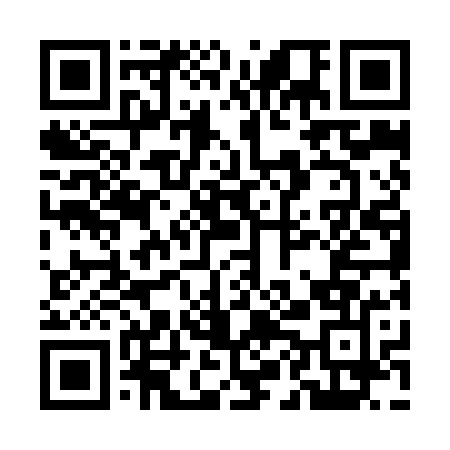 Prayer times for Char Sakinpur, BangladeshWed 1 May 2024 - Fri 31 May 2024High Latitude Method: NonePrayer Calculation Method: University of Islamic SciencesAsar Calculation Method: ShafiPrayer times provided by https://www.salahtimes.comDateDayFajrSunriseDhuhrAsrMaghribIsha1Wed4:045:2411:553:206:267:462Thu4:035:2411:553:196:267:473Fri4:035:2311:553:196:277:474Sat4:025:2211:553:196:277:485Sun4:015:2211:553:196:277:496Mon4:005:2111:543:186:287:497Tue3:595:2111:543:186:287:508Wed3:585:2011:543:186:297:519Thu3:585:1911:543:176:297:5110Fri3:575:1911:543:176:307:5211Sat3:565:1811:543:176:307:5312Sun3:565:1811:543:176:317:5313Mon3:555:1711:543:176:317:5414Tue3:545:1711:543:166:327:5515Wed3:545:1611:543:166:327:5516Thu3:535:1611:543:166:337:5617Fri3:525:1611:543:166:337:5718Sat3:525:1511:543:166:347:5719Sun3:515:1511:543:156:347:5820Mon3:515:1411:543:156:357:5921Tue3:505:1411:543:156:357:5922Wed3:505:1411:553:156:368:0023Thu3:495:1311:553:156:368:0024Fri3:495:1311:553:156:368:0125Sat3:485:1311:553:156:378:0226Sun3:485:1311:553:146:378:0227Mon3:475:1211:553:146:388:0328Tue3:475:1211:553:146:388:0429Wed3:475:1211:553:146:398:0430Thu3:465:1211:553:146:398:0531Fri3:465:1211:563:146:408:05